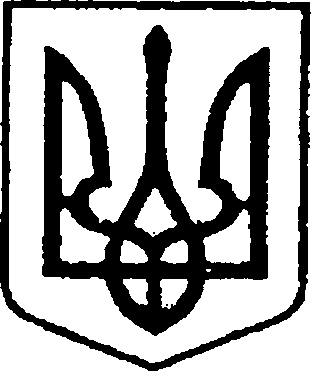                                                         УКРАЇНА                                         ЧЕРНІГІВСЬКА ОБЛАСТЬН І Ж И Н С Ь К А    М І С Ь К А    Р А Д АВ И К О Н А В Ч И Й    К О М І Т Е Т					Р І Ш Е Н Н Явід 01 грудня  2022 р.             	      	м. Ніжин    			№ 426Про встановлення меморіальної дошки Березюку М. І. на будівлігімназії  № 13 за адресою м.Ніжин,вул. Овдіївська, 227	Відповідно до ст. 32, 40, 42, 59  Закону України «Про місцеве самоврядування в Україні», Регламенту виконавчого комітету Ніжинської міської ради VІІІ скликання, затвердженого рішенням Ніжинської міської ради Чернігівської області від 24 грудня 2020 року № 27-4/2020, звернення директора Ніжинської гімназії № 13 Світлани Несклади  від 02.11. 2022 року,  з метою  вшанування загиблого  захисника України Березюка Миколи Івановича,   виконавчий комітет Ніжинської міської ради вирішив:	1. Встановити меморіальну дошку Березюку Миколі Івановичу на  будівлі гімназії № 13 за адресою  м. Ніжин, вул. Овдіївська, 227. Текст меморіальної  дошки додається. 	2. Т.в.о. начальника відділу інформаційно-аналітичної роботи 
та комунікацій з громадськістю виконавчого комітету Ніжинської міської ради  Гук О.О. забезпечити оприлюднення цього рішення шляхом розміщення на офіційному сайті Ніжинської міської ради.                                	3. Контроль за виконанням рішення покласти на заступника міського голови з питань діяльності виконавчих органів влади Смагу С.С.Міський голова 					  		Олександр КОДОЛАВізують:Начальник управління культуриі туризму Ніжинської міської ради			          Тетяна БАССАКЗаступник міського голови з питань діяльності виконавчих органів влади							Сергій СМАГАНачальник  відділу юридично-кадрового забезпечення 					В’ячеслав ЛЕГАКеруючий справами виконавчого комітету 						Валерій САЛОГУБДодаток дорішення виконавчого комітету Ніжинської міської радивід 01.12. 2022 р. №426Текст меморіальної дошки«У цьому  навчальному закладі  здобував освіту  БЕРЕЗЮК МИКОЛА ІВАНОВИЧ, який героїчно загинув 16 березня 2022 року, захищаючи суверенітет та територіальну цілісність України. Нагороджений орденом «За мужність», медалями «ООС. За звитягу та вірність», «15 років сумлінної служби».  Повний кавалер відзнаки «Козацький Хрест».   Герої не вмирають!»Пояснювальна записка  до проєкту рішення виконавчого комітету«Про встановлення меморіальної дошки Березюку М. І. на будівлі  гімназії  № 13 за адресою м.Ніжин, вул. Овдіївська, 227»1. Обґрунтування необхідності прийняття акта Проєкт рішення сесії Ніжинської міської ради «Про встановлення меморіальної дошки Березюку М. І. на будівлі  гімназії  № 13 за адресою м.Ніжин, вул. Овдіївська, 227» розроблено відповідно до ст. 32, 40, 42, 59  Закону України «Про місцеве самоврядування в Україні», Регламенту виконавчого комітету Ніжинської міської ради VІІІ скликання, затвердженого рішенням Ніжинської міської ради Чернігівської області від 24 грудня 2020 року № 27-4/2020, звернення директора Ніжинської гімназії № 13 Світлани Несклади  від 02.11. 2022 року  та метою вшанування загиблого  захисника України Березюка Миколи Івановича.Встановлення меморіальної дошки  на честь загиблого захисника України Березюка Миколи Івановича на навчальному закладі, де він здобував освіту, важливий крок у збереженні пам’яті,  патріотичному вихованні та вшануванні захисника, який загинув на бойовому посту під час російського вторгнення на територію України.2. Загальна характеристика і основні положення проектуПроект рішення складається з  3  пунктів.Пункт 1 містить інформацію про встановлення меморіальної дошки на будівлі адресою м.Ніжин, вул. Овдіївська, 227(приміщення гімназії  № 13). Додаток 1.Пункт 2 містить інформацію про забезпечення оприлюднення даного рішення на сайті міської ради.Пункт 3  визначає контролюючого за організацію виконання даного рішення.Начальник управління культуриі туризму									Тетяна БАССАК